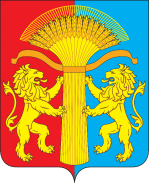 АДМИНИСТРАЦИЯ КАНСКОГО РАЙОНА КРАСНОЯРСКОГО КРАЯПОСТАНОВЛЕНИЕ29.06. 2021                                      г. Канск		                          №           296 - пгОб утверждении Порядка формирования, ведения, ежегодного дополнения и опубликования перечня муниципального имущества муниципального образования Канский район, предназначенного для предоставления во владение и (или) в пользование субъектам малого и (или) среднего предпринимательства, самозанятым гражданам и организациям, образующим инфраструктуру поддержки субъектам малого и (или) среднего предпринимательства 	В целях реализации положений Федерального закона от 24.07.2007 №209-ФЗ «О развитии малого и среднего предпринимательства в Российской Федерации», Постановления Правительства Российской Федерации от 21.08. 2010 года № 645 «Об имущественной поддержке субъектов малого и среднего предпринимательства при предоставлении федерального имущества», приказа Минэкономразвития России от 20.04.2016 года № 264 «Об утверждении Порядка представления сведений об утвержденных перечнях государственного имущества и муниципального имущества, указанных в части 4 статьи 18 Федерального закона «О развитии малого и среднего предпринимательства в Российской Федерации», а также об изменениях, внесенных в такие перечни, в акционерное общество «Федеральная корпорация по развитию малого и среднего предпринимательства», формы представления и состава таких сведений», руководствуясь ст. 38, 40 Устава Канского района, ПОСТАНОВЛЯЮ: 1.Утвердить прилагаемые:          1.1. Порядок формирования, ведения, ежегодного дополнения и опубликования перечня муниципального имущества муниципального образования Канский район, предназначенного для предоставления во владение и (или) в пользование субъектам малого и (или) среднего предпринимательства, самозанятым гражданам и организациям, образующим инфраструктуру поддержки субъектам малого и (или) среднего предпринимательства, согласно приложению №1 к настоящему постановлению;          1.2. Виды муниципального имущества, которое используется для формирования перечня муниципального имущества муниципального образования Канский район, предназначенного для предоставления во владение и (или) в пользование субъектам малого и (или) среднего предпринимательства, самозанятым гражданам и организациям, образующим инфраструктуру поддержки субъектам малого и (или) среднего предпринимательства, согласно приложению №2 к настоящему постановлению;         1.3. Форму Перечня муниципального имущества муниципального образования Канский район, предназначенного для предоставления во владение и (или) в пользование субъектам малого и (или) среднего предпринимательства, самозанятым гражданам и организациям, образующим инфраструктуру поддержки субъектам малого и (или) среднего предпринимательства для опубликования в средствах массовой информации, а также размещения в информационно-телекоммуникационной сети «Интернет», согласно приложению №3 к настоящему постановлению.   2. Признать утратившим силу постановление администрации Канского района от 16.09.2013 №689-пг «Об утверждении Порядка формирования, ведения перечня муниципального имущества для передачи субъектам малого и (или) среднего предпринимательства и организациям, образующим инфраструктуру поддержки субъектам малого и (или) среднего предпринимательства, об утверждении Перечня муниципального имущества для передачи  субъектам малого и (или) среднего предпринимательства, самозанятым гражданам и организациям, образующим инфраструктуру поддержки субъектам малого и (или) среднего предпринимательства в Канском районе;   3. Признать утратившим силу постановление администрации Канского района от 25.10.2013 №885-пг «О внесении изменений в постановление администрации Канского района  от 16.09.2013 № 689-пг «Об утверждении Порядка формирования, ведения перечня муниципального имущества для передачи субъектам малого и (или) среднего предпринимательства и организациям, образующим инфраструктуру поддержки субъектам малого и (или) среднего предпринимательства, об утверждении Перечня муниципального имущества для передачи  субъектам малого и (или) среднего предпринимательства, самозанятым гражданам и организациям, образующим инфраструктуру поддержки субъектам малого и (или) среднего предпринимательства в Канском районе;4. Признать утратившим силу постановление администрации Канского района от 20.11.2014 №902-пг «О внесении изменений в постановление администрации Канского района  от 16.09.2013 № 689-пг «Об утверждении Порядка формирования, ведения перечня муниципального имущества для передачи субъектам малого и (или) среднего предпринимательства и организациям, образующим инфраструктуру поддержки субъектам малого и (или) среднего предпринимательства, об утверждении Перечня муниципального имущества для передачи  субъектам малого и (или) среднего предпринимательства, самозанятым гражданам и организациям, образующим инфраструктуру поддержки субъектам малого и (или) среднего предпринимательства в Канском районе;5. Признать утратившим силу постановление администрации Канского района от 09.09.2016 №406-пг «О внесении изменений в постановление администрации Канского района  от 16.09.2013 № 689-пг «Об утверждении Порядка формирования, ведения перечня муниципального имущества для передачи субъектам малого и (или) среднего предпринимательства и организациям, образующим инфраструктуру поддержки субъектам малого и (или) среднего предпринимательства, об утверждении Перечня муниципального имущества для передачи  субъектам малого и (или) среднего предпринимательства, самозанятым гражданам и организациям, образующим инфраструктуру поддержки субъектам малого и (или) среднего предпринимательства в Канском районе;   6.Отпределить отдел земельно- имущественных отношений администрации Канского района уполномоченным органом муниципального образования Канский район по:   6.1. Формированию, ведению, а также опубликованию Перечня муниципального имущества, предназначенного для предоставления во владение и (или) в пользование субъектам малого и (или) среднего предпринимательства, самозанятым гражданам и организациям, образующим инфраструктуру поддержки субъектам малого и (или) среднего предпринимательства (далее-Перечень);   6.2. Взаимодействию с акционерным обществом «Федеральная корпорация по развитию малого и среднего предпринимательства» в сфере формирования, ведения, ежегодного дополнения и опубликования Перечня.          7. Контроль за исполнением постановления возложить на заместителя Главы администрации Канского района по оперативным вопросам С.И. Макарова.           8. Настоящее постановление вступает в силу в день следующий за днем его опубликования в официальном печатном издании «Вести Канского района», подлежит размещению на официальном сайте муниципального образования Канский район в информационно - телекоммуникационной сети «Интернет».   Глава Канского района                                                                   А.А. Заруцкий  Приложение №1 к постановлениюадминистрации Канского района от 29.06.2021 № 296- пг.Порядок формирования, ведения, ежегодного дополнения и опубликования перечня муниципального имущества муниципального образования Канский район, предназначенного для предоставления во владение и (или) в пользование субъектам малого и (или) среднего предпринимательства, самозанятым гражданам и организациям, образующим инфраструктуру поддержки субъектам малого и (или) среднего предпринимательства1. ОБЩИЕ ПОЛОЖЕНИЯ1.1. Настоящий Порядок определяет правила формирования, ведения, ежегодного дополнения и опубликования Перечня муниципального имущества муниципального образования Канский район, предназначенного для предоставления во владение и (или) в пользование субъектам малого и (или) среднего предпринимательства, самозанятым гражданам и организациям, образующим инфраструктуру поддержки субъектам малого и (или) среднего предпринимательства (далее -Перечень), требования к имуществу, сведения о котором включаются в Перечень, в целях предоставления указанного имущества на долгосрочной основе (в том числе по льготным ставкам арендной платы) субъектам малого и (или) среднего предпринимательства, самозанятым гражданам и организациям, образующим инфраструктуру поддержки субъектам малого и (или) среднего предпринимательства (далее- организации инфраструктуры поддержки).2. Цели создания и основные принципы формирования, ведения, ежегодного дополнения и опубликования Перечня2.1. В Перечне содержатся сведения о муниципальном имуществе муниципального образования Канский район, свободном от прав третьих лиц (за исключением права хозяйственного ведения, права оперативного управления, а также имущественных прав субъектов малого и среднего предпринимательства), которые могут быть предоставлены во владение и (или) в пользование на долгосрочной основе (в том числе по льготным ставкам арендной платы) субъектам малого и среднего предпринимательства, самозанятым гражданам, организациям инфраструктуры поддержки) с возможностью отчуждения на возмездной основе в собственность субъектов малого и среднего предпринимательства, самозанятых граждан и организации инфраструктуры поддержки, в соответствии с Федеральным законом от 22 июля 2008 года № 159-ФЗ «Об особенностях отчуждения недвижимого имущества, находящегося в государственной собственности субъектов Российской Федерации или в муниципальной собственности и арендуемого субъектами малого и среднего предпринимательства, и о внесении изменений в отдельные законодательные акты Российской Федерации». 2.2. Формирование Перечня осуществляется в целях:2.2.1. Предоставления имущества, принадлежащего на праве собственности муниципальному образованию Канский район во владение и (или) пользование на долгосрочной основе (в том числе возмездно, безвозмездно и по льготным ставкам арендной платы) субъектам малого и среднего предпринимательства, самозанятым гражданам и организациям инфраструктуры поддержки;2.2.2. Обеспечение доступности информации об имуществе, включенном в Перечень для субъектов малого и среднего предпринимательства, самозанятых граждан и организаций инфраструктуры поддержки.2.2.3. Реализации полномочий органов местного самоуправления муниципального образования Канский район по вопросам развития малого и среднего предпринимательства путем оказания имущественной поддержки субъектам малого и среднего предпринимательства, самозанятым гражданам и организациям инфраструктуры поддержки;        2.2.4. Повышения эффективности управления муниципальным имуществом, находящимся в собственности муниципального образования Канский район, стимулирования развития малого и среднего предпринимательства муниципального образования Канский район.2.3. Формирование и ведение Перечня основывается на следующих основных принципах:2.3.1. Достоверность данных об имуществе, включаемом в Перечень, и поддержание актуальности информации об имуществе, включенном в Перечень;2.3.2.  Открытость и доступность сведений об имуществе в Перечне;  2.3.3. Ежегодная актуализация Перечня (до 1 ноября текущего года), осуществляемая на основе предложений по вопросам оказания имущественной поддержки субъектам малого и среднего предпринимательства, самозанятых граждан и организаций инфраструктуры поддержки;  2.3.4. Взаимодействие с некоммерческими организациями, выражающими интересы субъектов малого и среднего предпринимательства, самозанятых граждан и организаций инфраструктуры поддержки, институтами развития в сфере малого и среднего предпринимательства в ходе формирования и дополнения Перечня.2.4. Использование имущества, включенного в Перечень, осуществляется только в целях предоставления его во владение и (или) пользование субъектам малого и среднего предпринимательства, самозанятым гражданам и организациям инфраструктуры поддержки. 2.5. Запрещается продажа муниципального имущества, включенного в Перечень, за исключением возмездного отчуждения такого имущества в собственность субъектов малого и среднего предпринимательства, самозанятым гражданам и организациям инфраструктуры поддержки в соответствии с Федеральным законом от 22 июля 2008 года №159-ФЗ «Об особенностях отчуждения недвижимого имущества, находящегося в государственной или в муниципальной собственности и арендуемого субъектами малого и среднего предпринимательства, и о внесении изменений в отдельные законодательные акты Российской Федерации» и в случаях, указанных в подпунктах 6, 8 и 9 пункта 2 статьи 39.3 Земельного кодекса Российской Федерации. В отношении указанного имущества запрещаются также переуступка прав пользования им, передача прав пользования им в залог и внесение прав пользования таким имуществом в уставный капитал любых других субъектов хозяйственной деятельности, передача третьим лицам прав и обязанностей по договорам аренды такого имущества (перенаем), передача в субаренду, за исключением предоставления такого имущества в субаренду субъектам малого и среднего предпринимательства, самозанятым гражданам и организациям инфраструктуры поддержки, и в случае, если в субаренду предоставляется имущество, предусмотренное пунктом 14 части 1 статьи 171 Федерального закона от 26 июля 2006 года № 135-ФЗ «О защите конкуренции».3. Формирование, ведение Перечня, внесение в него изменений, в том числе ежегодное дополнение3.1. Перечень, изменения и ежегодное дополнение в него утверждаются постановлением администрации Канского района.3.2. Формирование и ведение Перечня осуществляется отделом земельно- имущественных отношений администрации Канского района (далее- Отдел) в электронной форме, а также на бумажном носителе. Отдел отвечает за достоверность содержащихся в Перечне сведений.3.3. В перечень вносятся сведения об имуществе, соответствующем следующим критериям:3.3.1. Имущество свободно от прав третьих лиц (за исключением права хозяйственного ведения, права оперативного управления, а также имущественных прав субъектов малого и среднего предпринимательства);3.3.2. Имущество не ограничено в обороте, за исключением случаев, установленных законом или иными нормативными правовыми актами;3.3.3. Имущество не является объектом религиозного назначения;3.3.4. Имущество не является объектом незавершенного строительства (за исключением случаев, когда в отношении объектов незавершенного строительства установлен особый порядок распоряжения);3.3.5. Имущество не включено  в действующий в текущем году и на очередной период в прогнозный план приватизации муниципального имущества муниципального образования Канский район, в соответствии с Федеральным законом от 21.12. 2001 года № 178-ФЗ «О приватизации государственного и муниципального имущества», а также в перечень имущества муниципального образования Канский район, предназначенного для передачи во владение и (или) в пользование на долгосрочной основе социально ориентированным некоммерческим организациям;3.3.6. Имущество не признано аварийным и подлежащим сносу;3.3.7. Имущество не относится к жилому фонду или объектам сети инженерно-технического обеспечения, к которому подключен объект жилищного фонда;3.3.8. Земельный участок не предназначен для ведения личного подсобного хозяйства, огородничества, садоводства, индивидуального жилищного строительства;3.3.9. Земельный участок не относится к земельным участкам, предусмотренным пунктами 1-10,13-15, 18 и 19 пункта 8 статьи 39.11 Земельного кодекса Российской Федерации, за исключением земельных участков, предоставленных в аренду субъектам малого и среднего предпринимательства;3.3.10. Имущество не относится к вещам, которые теряют свои натуральные свойства в процессе использования (потребляемым вещам), к малоценному движимому имуществу, к имуществу, срок которого составляет менее 5 (пяти) лет или его предоставление в аренду на срок пять и более лет в соответствии с законодательством Российской Федерации не допускается, а также не является частью неделимой вещи3.4. Внесение сведений об имуществе в Перечень (в том числе ежегодное дополнение), а также исключение сведений об имуществе из Перечня осуществляются постановлением администрации Канского района по его инициативе или на основании поступивших предложений.3.5. Внесение в Перечень изменений, не предусматривающих исключения из Перечня имущества, осуществляется не позднее 10 (десяти) рабочих дней с даты внесения соответствующих изменений в реестр муниципальной собственности муниципального образования Канский район.3.6. Рассмотрение Отделом поступивших предложений осуществляется в течение 30 (тридцати) календарных дней со дня их поступления. По результатам рассмотрения указанных предложений Отделом принимается одно из следующих решений:3.6.1. О подготовке проекта постановления администрации Канского района о включении сведений об имуществе, в отношении которого поступило предложение, в Перечень;3.6.2. О подготовке проекта постановления администрации Канского района об исключении сведений об имуществе, в отношении которого поступило предложение, из Перечня;3.6.3. Об отказе в учете предложений с направлением лицу, представившему предложение, мотивированного ответа невозможности включения сведений об имуществе в Перечень.3.7. Решение об отказе в учете предложения о включении имущества в Перечень принимается в следующих случаях:3.7.1. Имущество не соответствует критериям, установленным пунктом 3.3 настоящего Порядка;3.7.2. В отношении имущества, закрепленного на праве хозяйственного ведения или оперативного управления, отсутствует согласие на включение имущества в Перечень со стороны одного или нескольких перечисленных лиц: балансодержателя, органа местного самоуправления, осуществляющего полномочия учредителя балансодержателя;3.7.3. Индивидуально-определенные признаки движимого имущества не позволяют заключить в отношении него договор аренды.3.8. Сведения о имуществе муниципального образования Канский район исключаются из Перечня, если:3.8.1. В течение 2 (двух) лет со дня включения сведений об имуществе муниципального образования Канский район в Перечень в отношении такого имущества от субъектов малого и среднего предпринимательства, самозанятых граждан и организаций инфраструктуры поддержки не поступило:- ни одной заявки на участие в аукционе (конкурсе) на право заключения договора, предусматривающего переход прав владения и (или) пользования, а также на право заключения договора аренды земельного участка от субъектов малого и среднего предпринимательства;- ни одного предложения (заявления) о предоставлении имущества, включая земельные участки, в том числе без проведения аукциона (конкурса) в случаях, предусмотренных Федеральным законом от 26.07.2006 года № 135-ФЗ «О защите конкуренции», Земельным кодексом Российской Федерации;3.8.2. В отношении имущества в установленном законодательством Российской Федерации порядке принято решение о его использовании для государственных или муниципальных нужд. В решении об исключении имущества из Перечня при этом указывается направление использования имущества и реквизиты соответствующего решения;3.8.3. Отсутствует согласие со стороны субъекта малого и среднего предпринимательства, самозанятого гражданина и организации инфраструктуры поддержки, арендующего имущество;3.8.4. Право собственности муниципального образования Канский район на имущество может быть прекращено по решению суда или в ином установленном законом порядке;3.8.5. Прекращение существования имущества в результате его гибели или уничтожения;3.8.6. Имущество признано в установленном законодательством Российской Федерации порядке непригодным для использования в результате его физического износа, аварийного состояния;3.8.7. Имущество приобретено арендатором в собственность в соответствии с Федеральным законом Российской Федерации от 22.07.2008 №159-ФЗ «Об особенностях отчуждения недвижимого имущества, находящегося в государственной собственности субъектов Российской Федерации или в муниципальной собственности и арендуемого субъектами малого и среднего предпринимательства, и о внесении изменений в отдельные законодательные акты Российской Федерации» и в случаях, указанных подпунктах 6,8 и 9 пункта 2 статьи 39.3 Земельного кодекса Российской Федерации.3.9. Отдел исключает из Перечня имущество, характеристики которого изменились таким образом, что оно стало непригодным для использования субъектами малого и среднего предпринимательства, самозанятыми гражданами и организациями инфраструктуры поддержки по целевому назначению, кроме  случая, когда такое имущество предоставляется субъектам малого и среднего предпринимательства, самозанятым гражданам и организациям инфраструктуры поддержки на условиях, обеспечивающих проведение его капитального ремонта и (или) реконструкции арендатором.3.10. Отдел уведомляет арендатора о намерении принять решение об исключении имущества из Перечня в срок не позднее трех рабочих дней с даты получения информации о наступлении одного из оснований, указанных в п.3.8 настоящего Порядка, за исключением п.3.8.74. Опубликование Перечня и предоставление сведений о включенном в него имуществе          4.1. Отдел:          4.1.1 Обеспечивает опубликование Перечня или изменений в Перечень в периодическом печатном издании газете «Вести Канского района» в течение 10 рабочих дней со дня их утверждения по форме согласно приложению №2.4.1.2. Размещает на официальном сайте администрации Канского района в информационно-телекоммуникационной сети «Интернет» по адресу: http://www.kanskadm.ru (в том числе в форме открытых данных) в течение 3 рабочих дней со дня утверждения.4.1.3. Предоставляет в акционерное общество «Федеральная корпорация по развитию малого и среднего предпринимательства» сведения о Перечне и изменениях в него, по форме и сроки, установленные федеральным органом исполнительной власти, осуществляющим функции по выработке государственной политики и нормативно-правовому регулированию в сфере развития предпринимательской деятельности, в том числе среднего и малого бизнеса.	Приложение №2							К постановлению администрации Канского районаот 29.06.2021 №296- пг.Виды муниципального имущества, которое используется для формирования перечня муниципального имущества муниципального образования Канский район, предназначенного для предоставления во владение и (или) в пользование субъектам малого и (или) среднего предпринимательства, самозанятым гражданам и организациям, образующим инфраструктуру поддержки субъектам малого и (или) среднего предпринимательства.1.Движимое имущество: оборудование, машины, механизмы, установки, инвентарь, инструменты, пригодные к эксплуатации по назначению с учетом их технического состояния, экономических характеристик и износа, срок службы которых превышает 5(пять) лет;2. Объекты недвижимого имущества, подключенные к сетям инженерно- технического обеспечения и имеющие доступ к объектам транспортной инфраструктуры;3. Имущество, переданное субъектам малого и (или) среднего предпринимательства, самозанятым гражданам и организациям инфраструктуры поддержки по договору аренды, срок действия которого составляет не менее 5 (пяти) лет;4.Земельные участки, в том числе из земель сельскохозяйственного назначения, размеры которых соответствуют предельным размерам, определенным со статьей 11.9 Земельного кодекса Российской Федерации, в том числе предназначенные для реализации инвестиционных проектов в соответствии с законодательством Российской Федерации об инвестиционной деятельности, а также земельные участки государственная собственность на которые не разграничена;                                                                                                                                                              Приложение № 3                                                                                                                  К постановлению администрации Канского района от 29.06.2021 №296- пг.Форма Перечня муниципального имущества муниципального образования Канский район, предназначенного для предоставления во владение и (или) в пользование субъектам малого и (или) среднего предпринимательства, самозанятым гражданам и организациям, образующим инфраструктуру поддержки субъектам малого и (или) среднего предпринимательства№п/пАдрес (местоположение объекта)Вид недвижимости;Тип движимого имуществаНаименование объекта учета	Сведения о недвижимом имуществе	Сведения о недвижимом имуществе	Сведения о недвижимом имуществе№п/пАдрес (местоположение объекта)Вид недвижимости;Тип движимого имуществаНаименование объекта учетаОсновная характеристика объекта недвижимостиОсновная характеристика объекта недвижимостиОсновная характеристика объекта недвижимости№п/пАдрес (местоположение объекта)Вид недвижимости;Тип движимого имуществаНаименование объекта учетаТип (площадь для земельных участков, зданий, помещений, протяженность, объем, площадь, глубина залегания- для сооружений, протяженность, объем, площадь, глубина залегания согласно проектной документации- для объектов незавершенного строительства)Фактическое значение/Проектируемое значение (для объектов незавершенного строительства)Единица измерения (для площади -кв.м., для протяженности -м., для глубины залегания-м., для объема -куб.м.)1234567Сведения о недвижимом имуществеСведения о недвижимом имуществеСведения о недвижимом имуществеСведения о недвижимом имуществеСведения о недвижимом имуществеСведения о движимом имуществеСведения о движимом имуществеСведения о движимом имуществеСведения о движимом имуществеКадастровый номерКадастровый номерТехническое состояние объекта недвижимостиКатегория земельВид разрешенного использованияГосударственный регистрационный знак (при наличии) Марка, модельГод выпускаСостав (принадлежности) имуществаНомерТип (кадастровый, условный, устаревший)Техническое состояние объекта недвижимостиКатегория земельВид разрешенного использованияГосударственный регистрационный знак (при наличии) Марка, модельГод выпускаСостав (принадлежности) имущества8910111213141516Сведения о правообладателях и о правах третьих лиц на имуществоСведения о правообладателях и о правах третьих лиц на имуществоСведения о правообладателях и о правах третьих лиц на имуществоСведения о правообладателях и о правах третьих лиц на имуществоСведения о правообладателях и о правах третьих лиц на имуществоСведения о правообладателях и о правах третьих лиц на имуществоСведения о правообладателях и о правах третьих лиц на имуществоДля договоров аренды и безвозмездного пользования Для договоров аренды и безвозмездного пользования Дата окончания срока договора (при наличии)Наличие ограниченного вещного права на имуществоИНН правообладателяКонтактный номер телефонаАдрес электронной почтыНаличие права аренды или права безвозмездного пользования на имуществоДата окончания срока действия договора (при наличии)Дата окончания срока договора (при наличии)Наличие ограниченного вещного права на имуществоИНН правообладателяКонтактный номер телефонаАдрес электронной почты